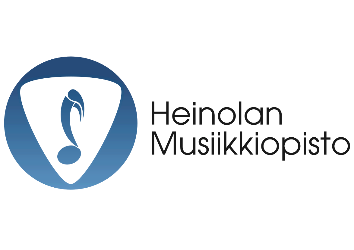 LUKUVUODEN 2023 - 24 OPPILASKONSERTIT JA MUUT TAPAHTUMATSyksy -23			Ma 16.10.	Syksyn satoa Halloween -mausteillaLa 21.10.	Kammotusten karnevaali klo 18-21Yhteistyössä muiden järjestävien tahojen kanssaTi   7.11.	OppilasiltaTo  30.11.	Oppilasilta klo 18.00Ma 4.12.	Oppilasilta klo 18.30To 7.12.	Suomalaisen musiikin iltaYhteistyössä Heinolan Musiikinystävien puhallinorkesterin kanssaPe 8.12.	Laulajien joulukonsertti klo 18.00, Heinolan kirkkoTo 14.12. 	Joulukonsertti klo 18.00Kevät -24
Ma 29.1.	OppilasiltaKe 14.2.	Ystävänpäivän konsertti/”Soita serenadi ystävällesi, läheisellesi!” 	klo 18.00Ti 12.3.	OppilasiltaMa 25.3.	Oppilasilta klo 18.30To 11.4.	OppilasiltaPe 19.4.	Musiikkiopiston 40 v. Juhlakonsertti klo 18.00, Heinolan lukion auditorioMa 29.4. 	Varaslähtö Vappuun klo 18.00Pe 3.5.	Laulajien kevätkonsertti klo 18.00Ma 6.5. 	OppilasiltaTo 16.5.	Aikuisopiskelijoiden ilta La 18.5.	Tanssin kevätnäytökset klo 15.00 ja 17.00, Heinolan lukion auditorioTi 21.5.	Päätöskonsertti (stipendit ja todistukset) klo 18.00La 25.5. 	Avoimet ovet n. klo 11-15Konsertit ovat maksuttomia, ne alkavat klo 19.00 ja pidetään opiston salissa, ellei toisin mainita. Aikatauluun voi tulla muutoksia.Jos esityksiä on liian vähän, oppilasilta perutaan.